辽宁省公共资源电子交易平台行政事业资产交易发起方操作手册辽宁省公共资源交易中心目录1、系统前期准备	11.1、 电脑环境要求	11.2、 浏览器配置	11.2.1、 Internet选项	11.2.2、 关闭拦截工具	51.3、 单位注册	62、行政事业资产交易系统	82.1、登录系统	82.2、设置保留价	92.3、查看历史竞价信息	102.3、查看即时竞价信息	111、系统前期准备电脑环境要求⑴操作系统要求：Windows7/Windows10均可，不可使用windows xp系统。⑵硬件要求：CPU:4核，intel 酷睿I5及以上内存：8G硬盘：200G以上⑶屏幕分辨率建议为： 1024*678或1366*768。⑷系统浏览器：请使用IE11，不可使用360等其他浏览器，容易出现兼容性问题。浏览器配置Internet选项为了让系统插件能够正常工作，请按照以下步骤进行浏览器的配置。⑴打开浏览器，在“工具”菜单进入“Internet选项”，如下图：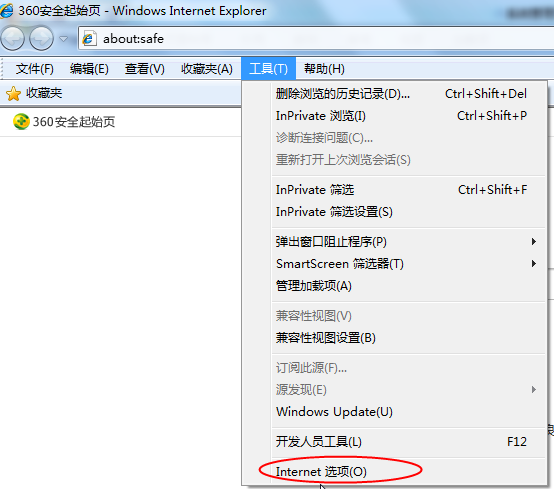 ⑵弹出对话框之后，请选择“安全”选项卡，具体的界面如下图：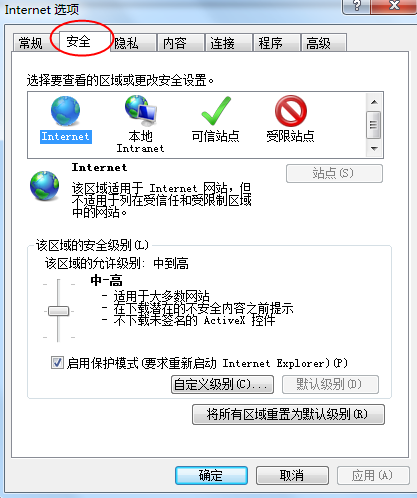 ⑶点击绿色的“受信任的站点”的图片，会看到如下图所示的界面：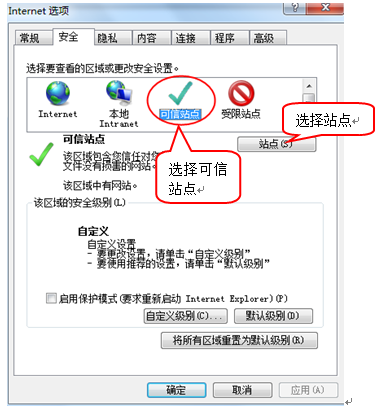 ⑷点击“站点” 按钮，出现如下对话框：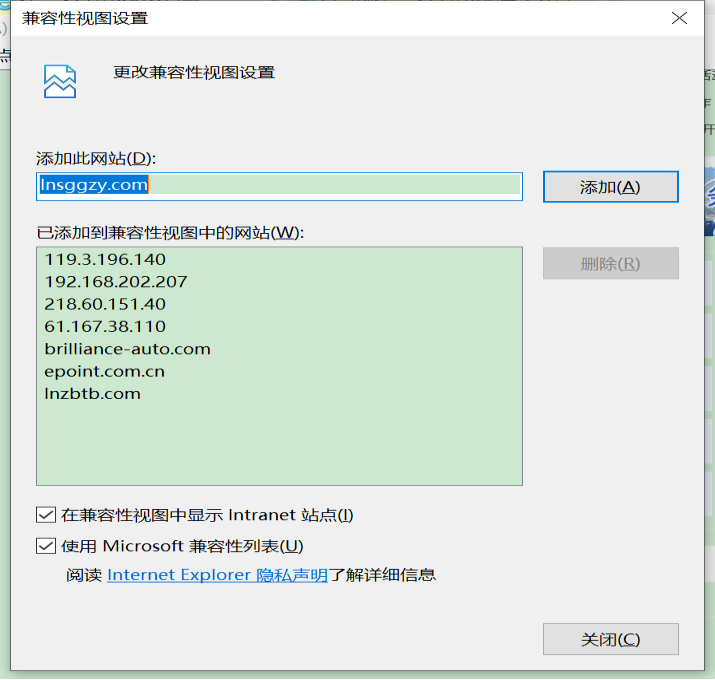 输入系统服务器的IP地址，格式例如：lnsggzy.com/，然后点击“添加”按钮完成添加，再按“关闭”按钮退出。⑸设置自定义安全级别，开放Activex的访问权限：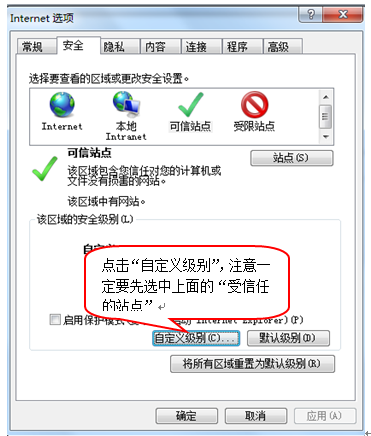 会出现一个窗口，把其中的Activex控件和插件的设置全部改为启用。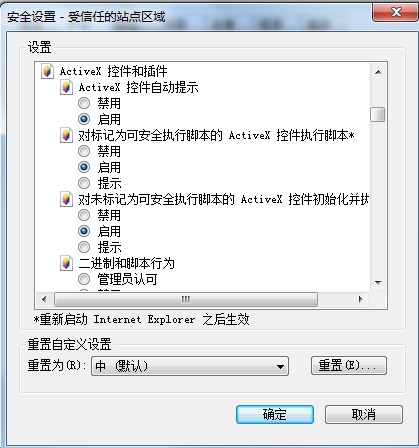 文件下载设置，开放文件下载的权限：设置为启用。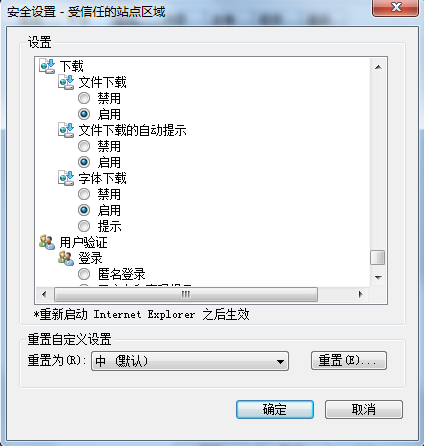 关闭拦截工具上述操作完成后，如果系统中某些功能仍不能使用，请将拦截工具关闭再试用。比如在windows工具栏中关闭弹出窗口阻止程序的操作：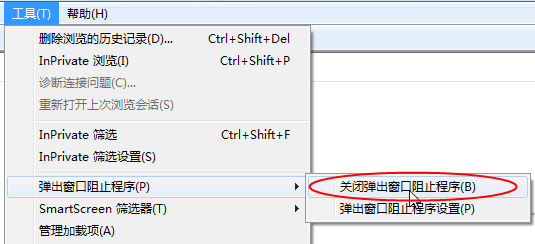 单位注册⑴打开“辽宁省公共资源电子交易平台”，地址：https://www.lnsggzy.com/TPBidder/。⑵点击非政府采购供应商注册。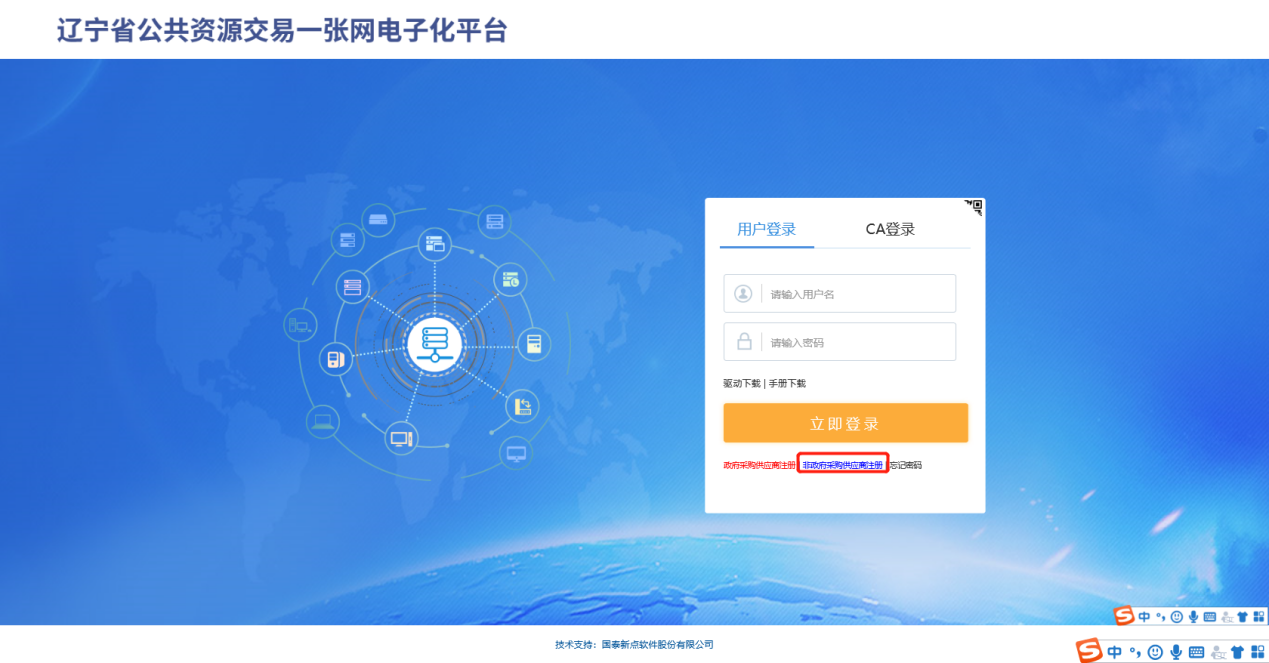 ⑶同意注册协议。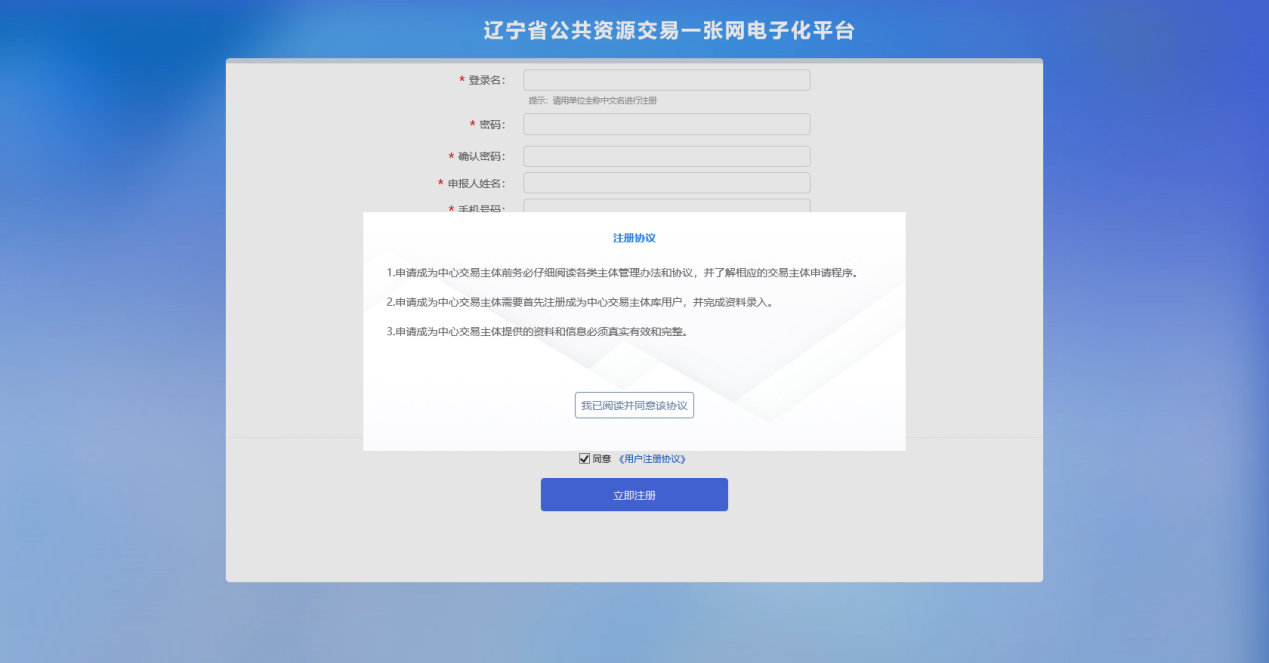 ⑷填写基本信息，主体类型勾选项目发起方（产权），否则看不到产权业务菜单。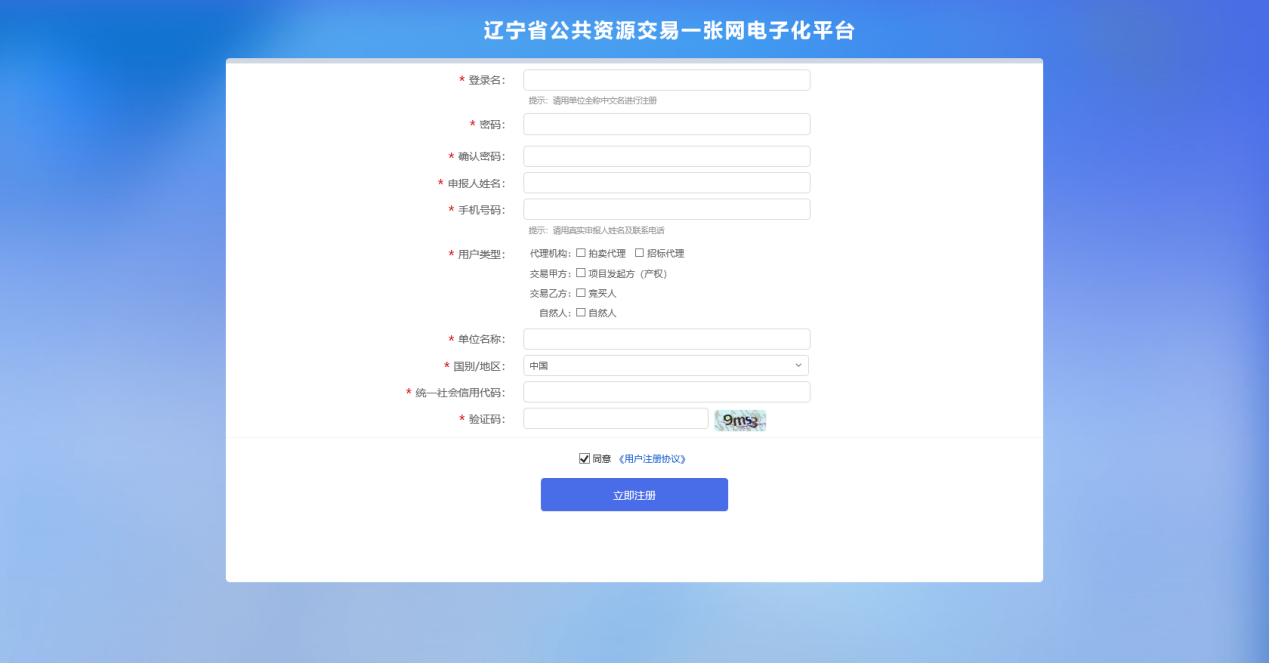 ⑸完成注册。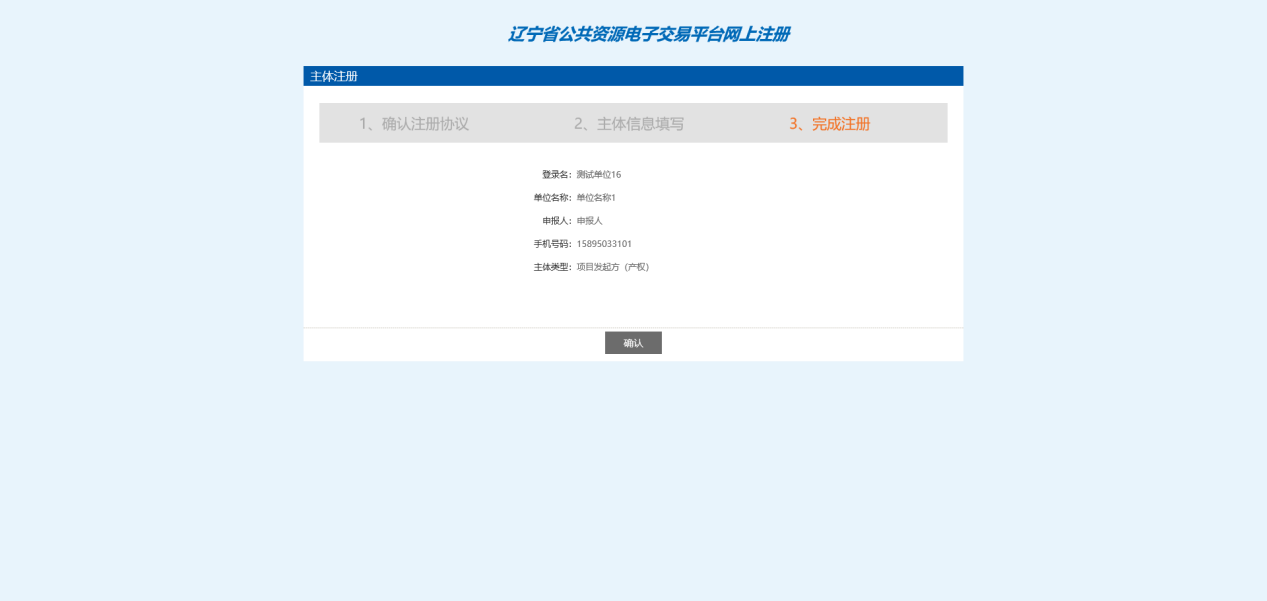 ⑹点击确认后会自动登录系统，首次登录需要维护单位基本信息并提交审核，审核通过后方可进行业务操作。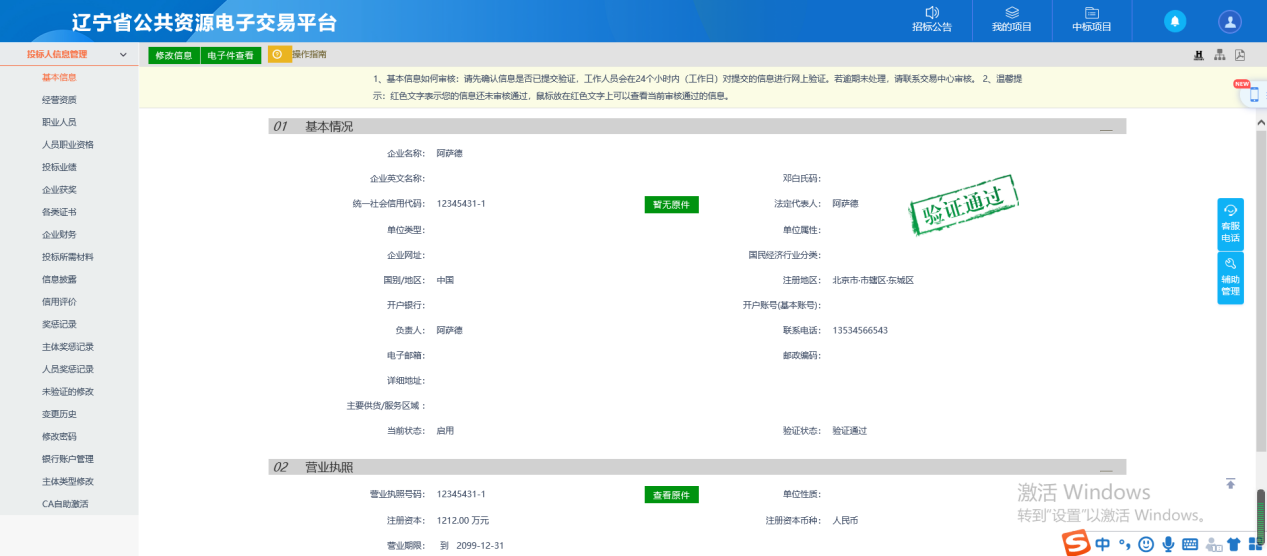 2、行政事业资产交易系统2.1、登录系统⑴打开“辽宁省公共资源电子交易平台”，地址：http://ggzy.ln.gov.cn/，选择采购人/供应商登录，如下图：、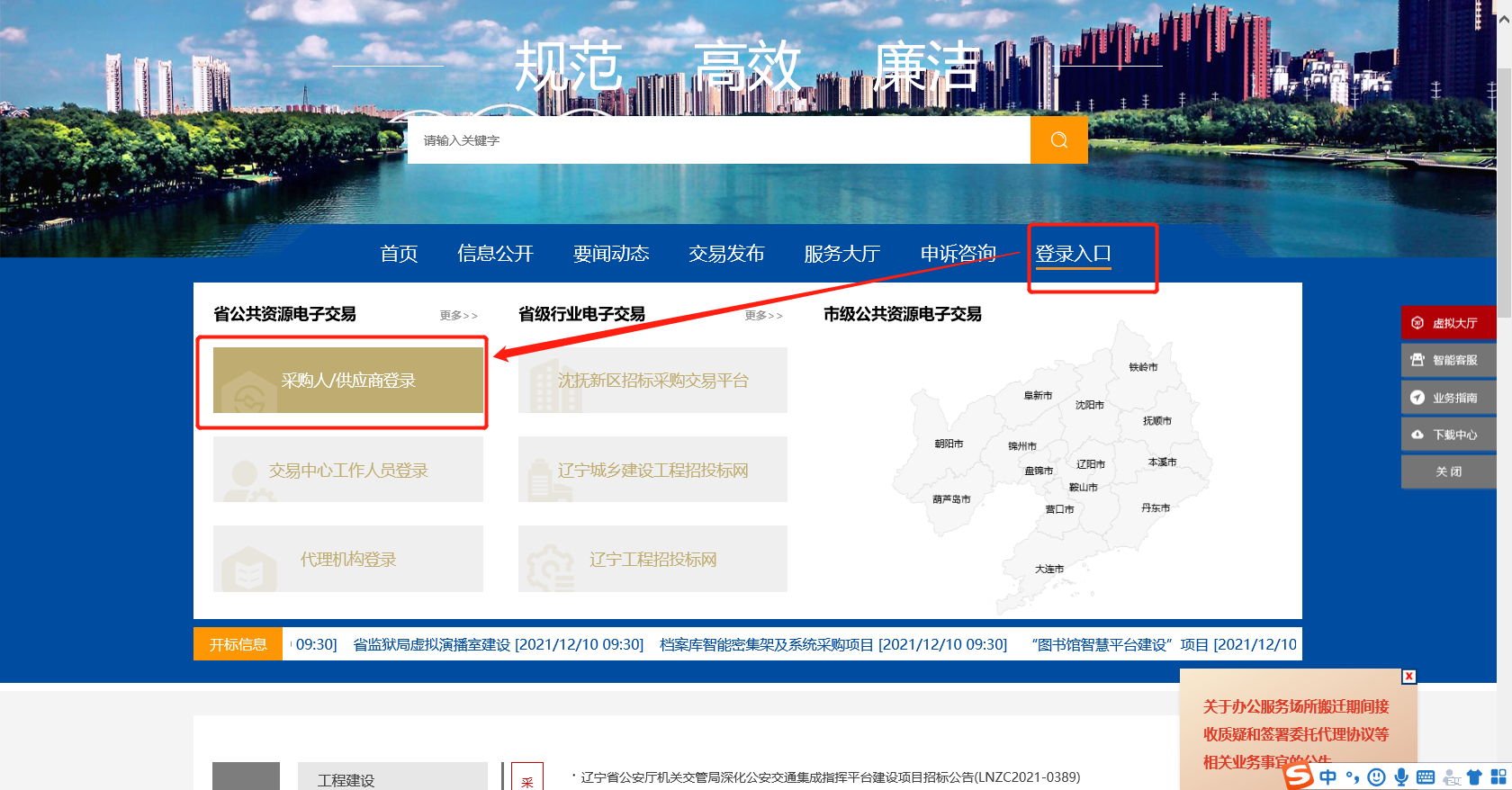 ⑵输入用户名、密码登陆。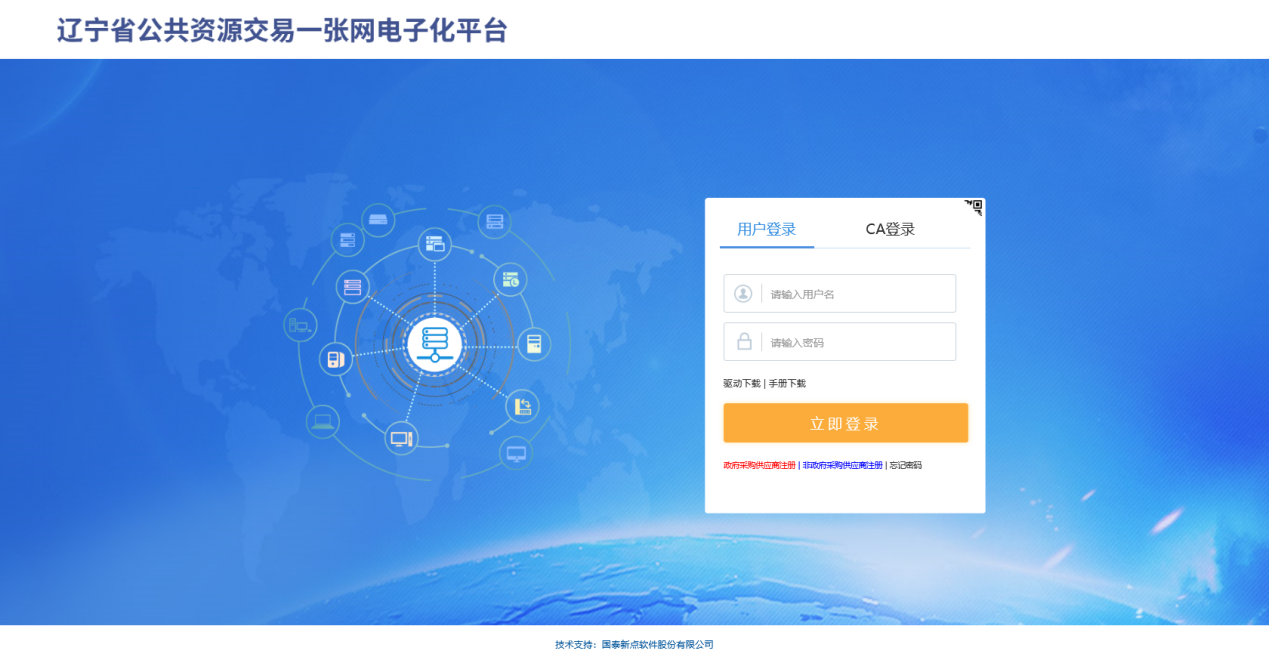 ⑶点击“登录”按钮，进入系统；如下图：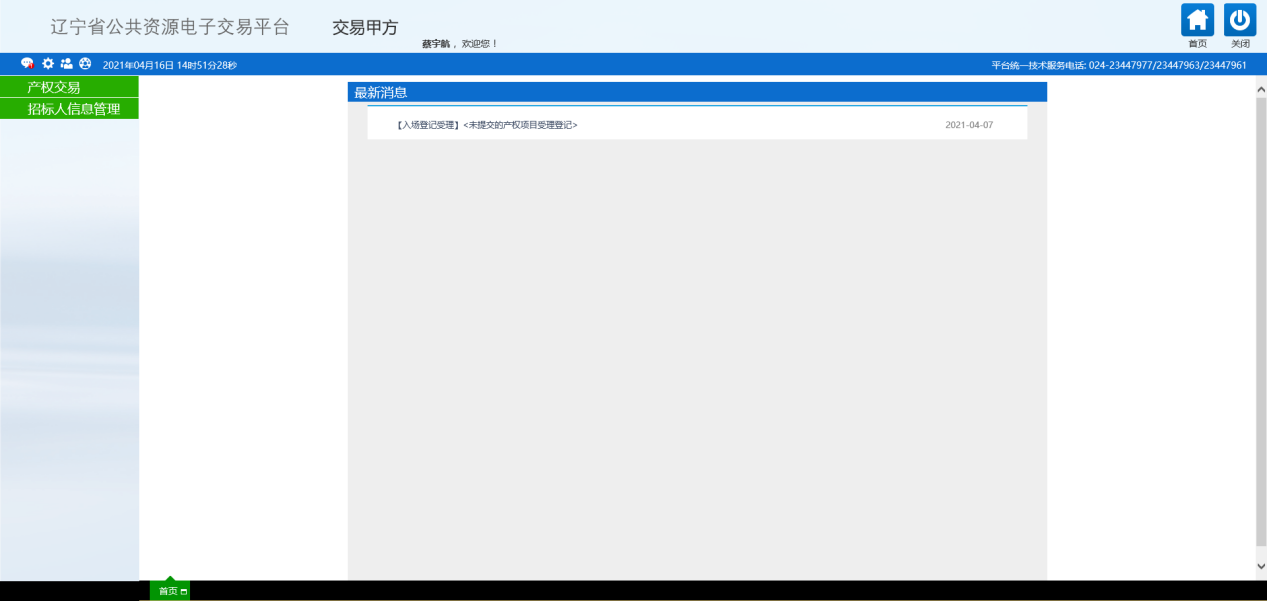 2.2、设置保留价⑴点击“产权→设置保留价”菜单，进入标的列表页面。如下图：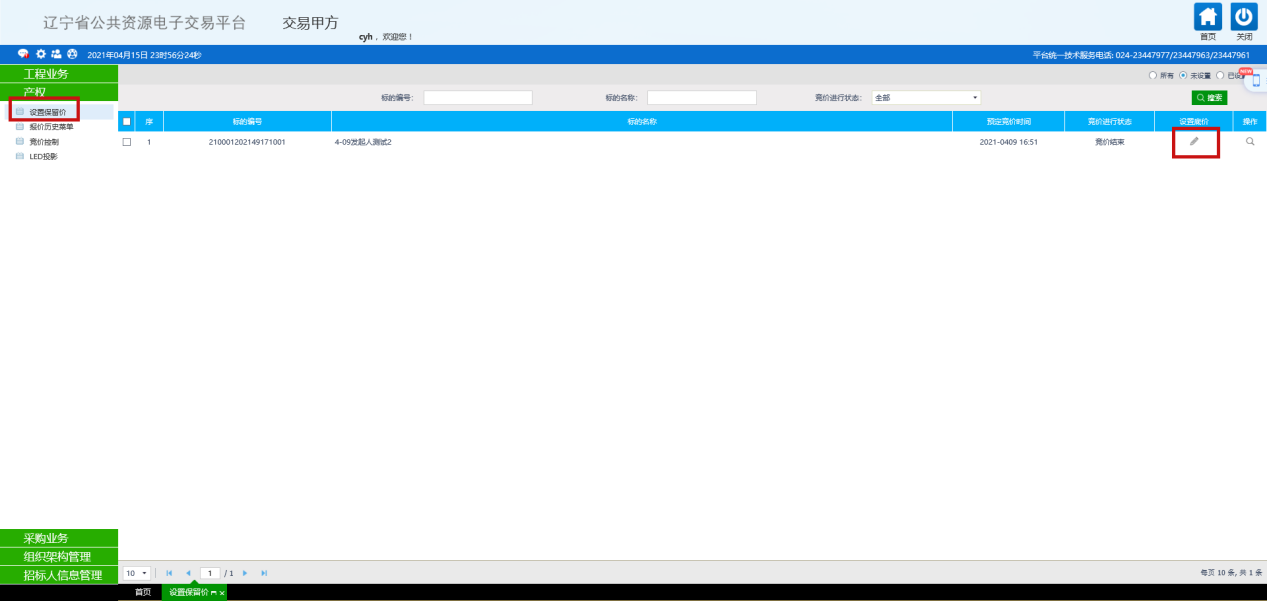 ⑵点击右侧“设置竞价”按钮，进入设置保留价页面。如下图：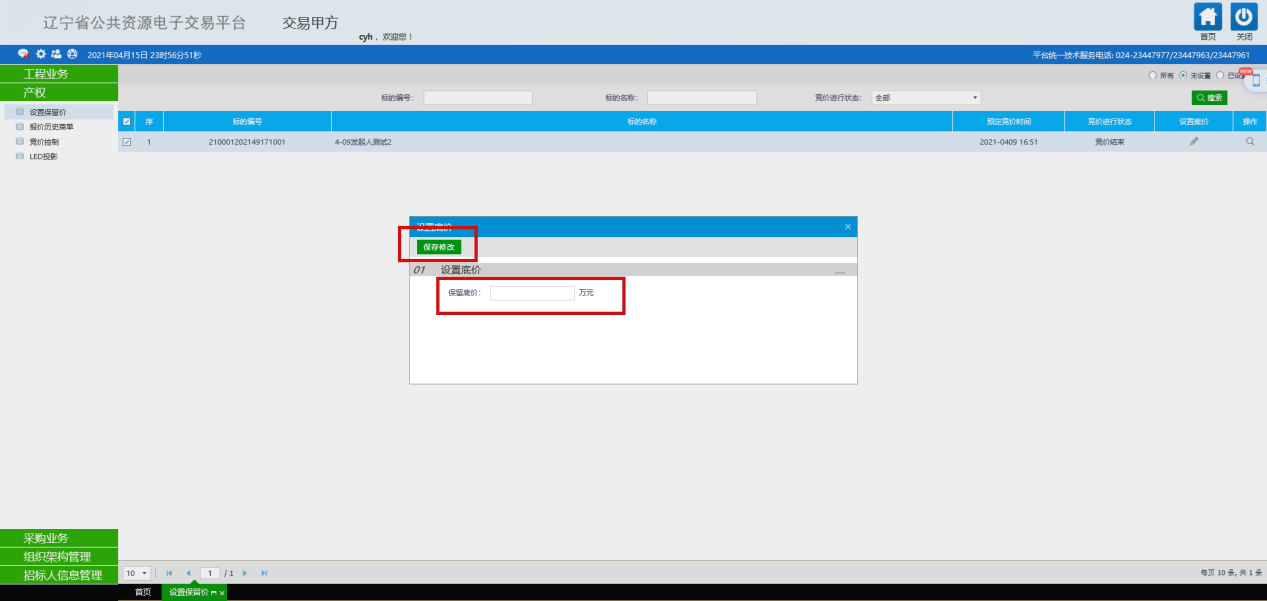 ⑶设置后，数字会以***形式隐藏，点击“保存修改”按钮，完成保留价设置。注意：设有保留价的，由行政事业资产交易发起方在不晚于竞价开始前30分钟将保留价录入网上交易系统；未按时录入保留价的，相应标的交易活动自动终止。2.3、查看历史竞价信息⑴点击“产权→报价历史菜单”菜单，进入标的列表页面。如下图：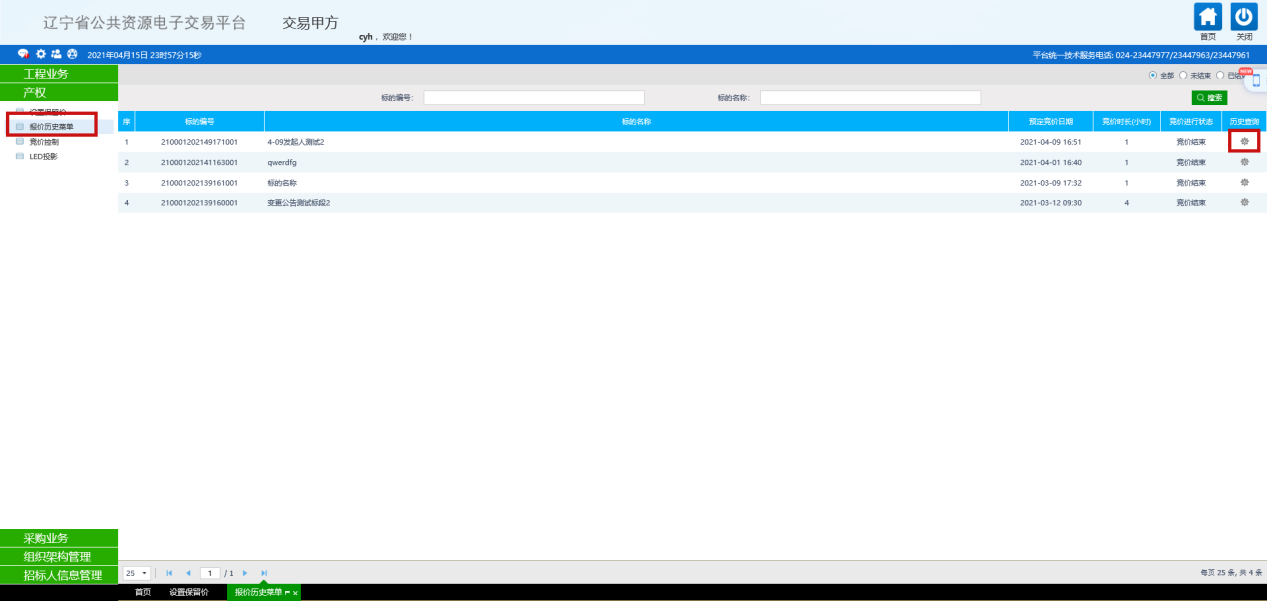 ⑵点击右侧“历史查询”按钮，进入标的竞价信息页面，查看相关标的信息。如下图：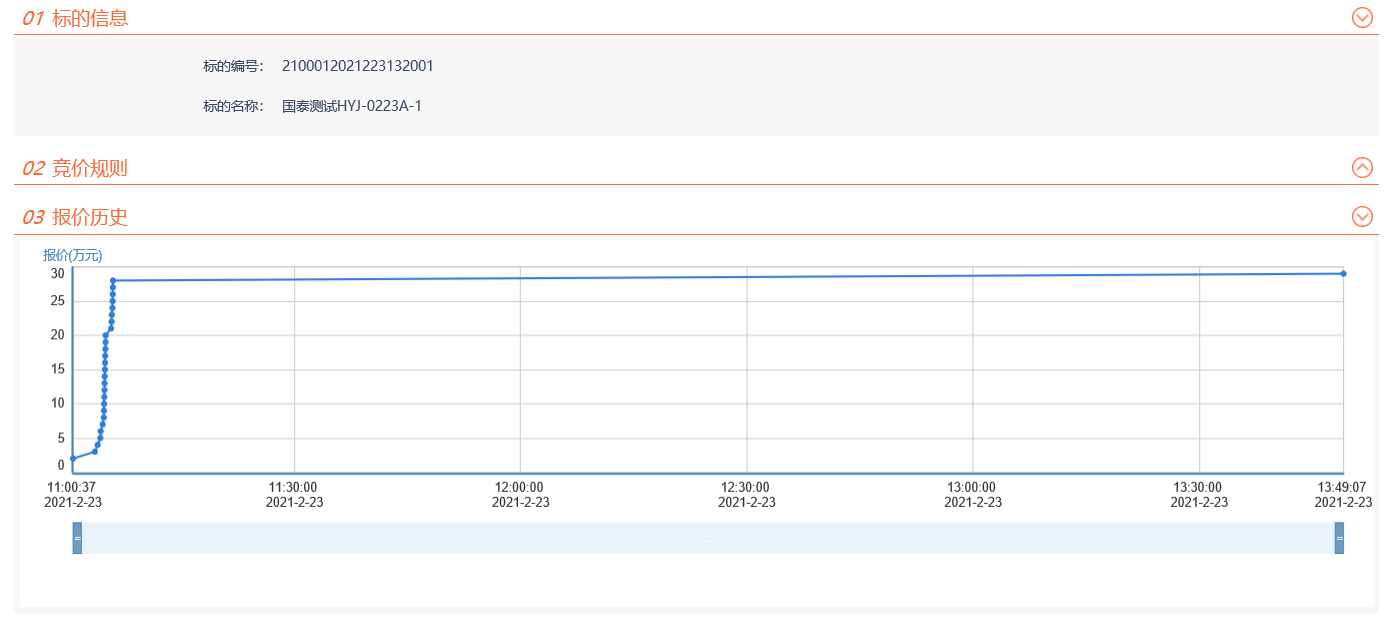 2.3、查看即时竞价信息⑴点击“产权交易→LED投影”菜单，进入标的列表页面。如下图：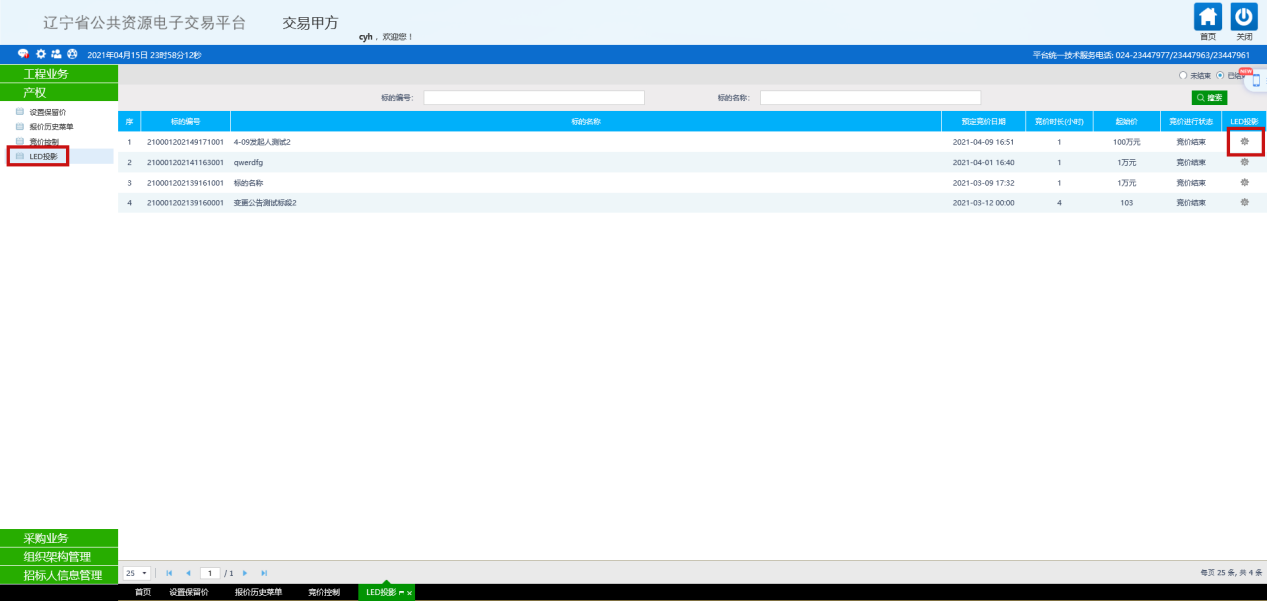 ⑵点击右侧“LED投影”按钮，进入实时竞价监控页，检测LED投影信息是否显示正确。如下图：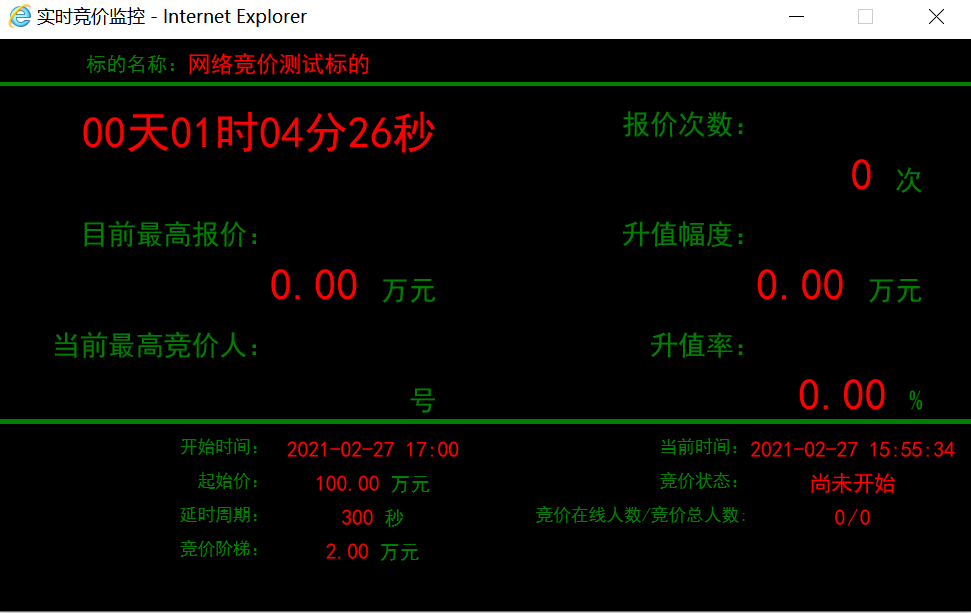 